Горячий цех подразделяется на два специализированных отделения — суповое и соусное. В суповом готовят бульоны и первые блюда, в соусном — вторые блюда, гарниры, соусы, горячие напитки.Количество поваров в каждом отделении определяется соотношением 1:2, т. е. в суповом отделении поваров вдвое меньше. В горячих цехах малой мощности такого деления, как правило, нет.Суповое отделение. Технологический процесс приготовления первых блюд состоит из двух стадий: приготовления бульона и приготовления супов. В столовых большой мощности, где ассортимент первых блюд небольшой (2—3 наименования), супы готовят большими партиями, поэтому требуется много бульона. На рабочем месте повара, приготовляющего бульоны, устанавливают в линию стационарные котлы — электрические, газовые или паровые. Чаще применяют электрические котлы КПЭ-100, КПЭ-160, КПЭ-250 вместимостью 100, 160, 250 л или КЭ-100, КЭ-160 с функциональными емкостями. Над стационарными котлами целесообразно устанавливать местную вытяжную вентиляцию в виде зонтов, подсоединенную к общей системе вытяжной вентиляции горячего цеха для создания нормального микроклимата.В ресторане готовят бульоны в небольшом количестве и поэтому для варки бульона устанавливают котлы КЭ-100 или секционный модулированный котел КПЭСМ-60 опрокидывающийся вместимостью 100 и 60 л. К пищеварочным котлам подводится холодная и горячая вода. Количество котлов и их вместимость зависят от мощности предприятия. Вблизи котлов для удобства работы устанавливают в линию производственные столы, предназначенные для выполнения вспомогательных операций.В горячем цехе готовят костный, мясо-костный, куриный, рыбный и грибной бульоны. Наибольшая продолжительность варки — костного и мясо-костного бульонов (4—6 ч). Их готовят заранее, обычно накануне текущего дня (табл. 15).Таблица 15 Нормы воды и время на приготовление различных бульоновПосле приготовления бульона котлы промывают и используют для варки супов.В ресторане, где бульоны готовят в небольших количествах, для их варки используют наплитные котлы 50 и 40 л.Кроме стационарных пищеварочных котлов, рабочее место для приготовления супов включает линию теплового оборудования и линию немеханического оборудования. Расстояние между линиями — 1,5 м.Линия теплового оборудования состоит из электрических (газовых) плит, электросковороды. Плита используется для приготовления в наплитных котлах первых блюд небольшими партиями, тушения, пассерования овощей и т. д. Электросковороду используют для пассерования овощей. Секции-вставки к тепловому оборудованию применяют в качестве дополнительных элементов в линиях секционного модулированного оборудования, создают дополнительные удобства для работы повара.Линии немеханического оборудования включают секционные модулированные столы и передвижную ванну для промывки гарниров к прозрачным бульонам. На рабочем месте повара, приготовляющего первые блюда, используются: стол с вмонтированной ванной, стол для малой механизации, стол с охлаждаемой горкой и шкафом для хранения запаса продуктов (рис. 21).Рис. 21. Рабочее место повара в суповом отделении горячего цеха: / — котел пищеварочный КПЭСМ-60; 2 — сковорода СЭСМ-0,2; 3 — вставка ВСМ-420; 4 — вставка ВСМ-210; 5 — плита четырехконфороч-ная ПЭСМ-4Ш; 6 — стол со встроенной моечной ванной СМВСМ; 7 — весы настольные циферблатные ВНЦ-2; 8 — стол для установки средств малой механизации СММСМ; 9 — стол с охлаждаемым шкафом и горкой СОЭСМ-3; 10 — планшет настенный для технологической карты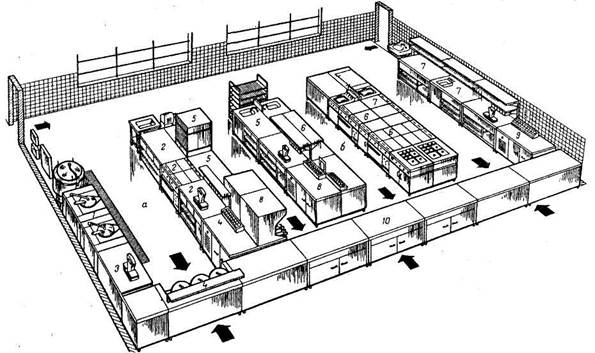 Практическая работа Организация рабочего места повара в соусном и суповом отделениях горячего цехаЦель работы: ознакомиться с оборудованием и технологическими линиями горячего цеха, техническим оснащением рабочих мест.Материальное оснащение: индивидуальные заданияХод работыЗадание 1.Рассмотрите схему планировки горячего цеха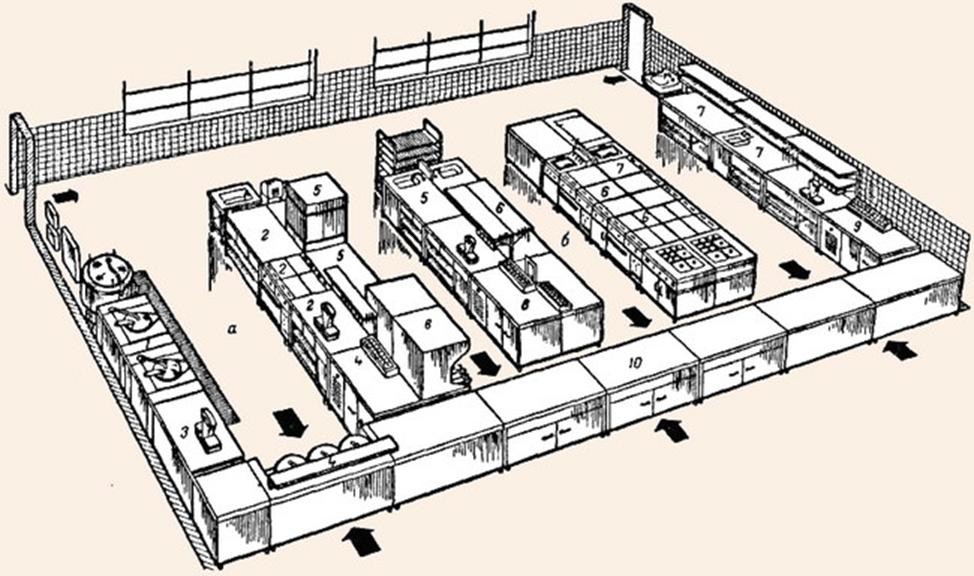 Рис. Организация рабочих мест в горячем цехе:а - суповое отделение: 1 -— приготовление бульонов; 2 - приготовление супов; 3 - порционирование мяса, рыбы, птицы; 4 - порционирование и отпуск первых блюд; 5 - приготовление гарниров к супам; б - соусное отделение: 6 - процессы варки, жаренья, припускания, тушения; 7 - приготовление гарниров, соусов; 8 - жаренье шашлыков и порционирование, 9 - порционирование вторых блюд; 10 - раздаточная линияЗадание 2. Рассмотрите изображение теплового оборудования для горячего цеха Запишите в таблицу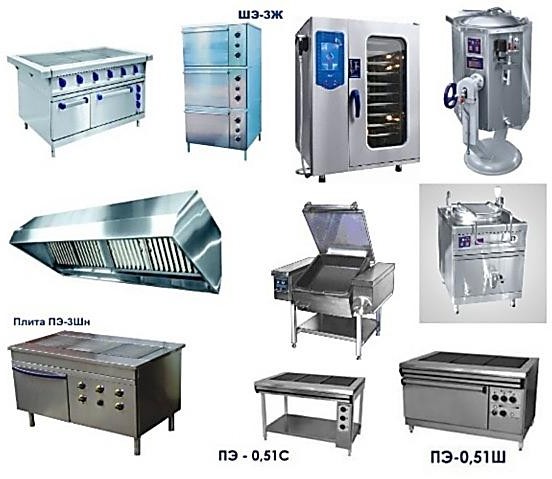 Контрольные вопросыКакое расстояние должно быть между технологическими линиями в горячем цехе?Почему для построения технологических линий используют секционно- модулированное оборудование?Перечислите виды немеханического оборудования, используемого в горячем цехе.Перечислите виды теплового оборудования, используемого в горячем цехе.Перечислите виды механического оборудования, используемого в горячем цехеНаименование бульонаНорма воды на 1 кг основного продукта, дм3Концентрация бульоновВремя варки,чПодготовка сырьяКостныйНормальной концентрации5-6Кости разрубают на части длиной 5—6 см1,25КонцентрированныйМясо-костный3,7Нормальной концентрации5-6Используются рубленые кости, зачищенные куски мяса массой 1,5-2 кгТо же1,15КонцентрированныйКуриный4,0Нормальной концентрации2-4Целые тушки, куриные костиРыбный1,1КонцентрированныйПищевые рыбные отходыГрибной7,0Концентрированный2-3Сушеные грибы перед варкой замачивают в течение 3—4 чСуповое отделениеСуповое отделениеСуповое отделениеСоусное отделениеСоусное отделениеСоусное отделениеОборудованиеИнвентарьБлюдаОборудованиеИнвентарьБлюда